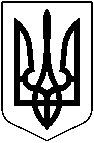 		                УКРАЇНА          МАЛИНСЬКА МІСЬКА РАДА ЖИТОМИРСЬКОЇ ОБЛАСТІРОЗПОРЯДЖЕННЯ                                                           МІСЬКОГО ГОЛОВИвід 29.09.2022 № 113Про скликання позачергової сесії Малинської міської радивосьмого скликанняВідповідно до ст.42 та ст.46 Закону України «Про місцеве самоврядування в Україні», Регламенту Малинської міської ради восьмого скликання: 1. Скликати позачергову сесію міської ради восьмого скликання 30 вересня 2022 року о 16.00 годині у онлайн режимі.2. На розгляд ради винести питання: 2.1. Про погодження укладання договору ТОВ «Малин Енергоінвест» з ТОВ «Газопостачальна компанія «Нафтогаз Трейдинг».Міський голова                                                                      Олександр СИТАЙЛО